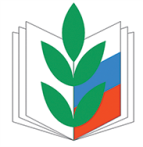 ПРОФСОЮЗ РАБОТНИКОВ НАРОДНОГО ОБРАЗОВАНИЯ И НАУКИ РОССИЙСКОЙ ФЕДЕРАЦИИЗАБАЙКАЛЬСКАЯ КРАЕВАЯ ОРГАНИЗАЦИЯ ПРЕЗИДИУМПОСТАНОВЛЕНИЕ  15 декабря  2017 г.                           г. Чита                                                 №  13О создании профсоюзных образовательныхокругов Забайкальской краевой организацииПрофсоюза В целях реализации «Концепции системы профсоюзного обучения в Забайкальской краевой организации Профсоюза на 2018 – 2020 годы» для организации систематического обучения профсоюзного актива создать 7 профсоюзных образовательных округов (приложение № 1).Утвердить список местных организаций, на базе которых будет проводиться обучение и стажировки профсоюзных кадров и актива (приложение № 2).Для обеспечения оперативного планомерного обучения профсоюзного актива создать в базовых местных организациях консультативно-методические Центры. Для освещения актуальных вопросов, касающихся отрасли образования, использовать ресурсы социальных партнеров, специалистов пенсионного фонда, социального страхования, налоговой инспекции и др.Утвердить руководителями консультативно-методических Центров председателей базовых местных организаций профсоюза.Краевому комитету профсоюза проводить стажировки вновь избранных председателей местных организаций на базе КМЦ совместно с руководителями КМЦ.Отделу организационной работы аппарата крайкома профсоюза обеспечить информационно-методическое сопровождение обучения и стажировки профсоюзных кадров и актива.Для проведения обучения профактива в образовательных округахпредусмотреть финансовые средства в ежегодной смете расходов крайкома профсоюза до 2020 года.Контроль за выполнением постановления возложить на заместителя председателя краевой организации профсоюза Шестакову Е.В., секретаря-заведующую отделом организационной работы Корженко Г.Н.Председатель краевой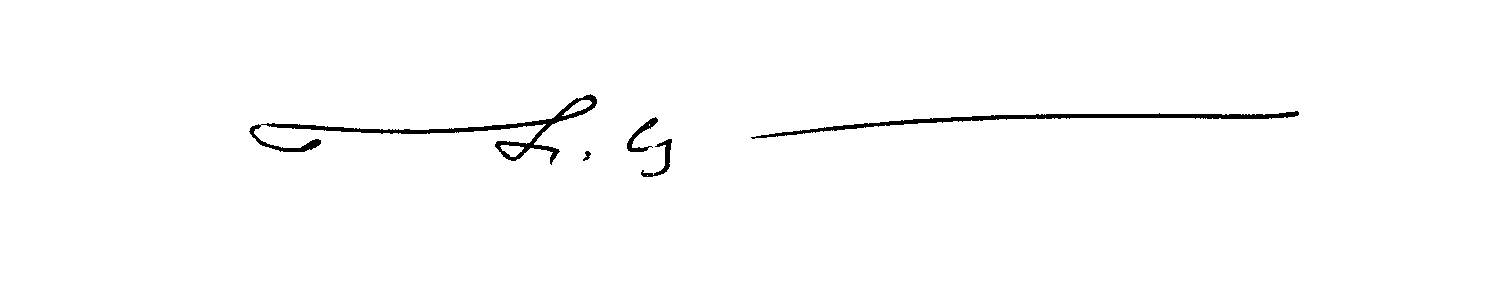 организации профсоюза	                 Н.И. ОкуневаПриложение № 2 к постановлению президиума крайкома профсоюза пр. № 13 от 15.12.2017 г.№/№Местная организация профсоюзаФ.И.О. председателя местной организации, руководителя КМЦ1.Петровск-Забайкальская районная организацияФедорова Наталья Георгиевна2.Читинская городская организацияШишова Светлана Александровна3.Нерчинская районная организацияКальченко Ольга Леонидовна4.Борзинская районная организацияЛисичникова Лариса Юрьевна5.Краснокаменская районная организацияСудакова Наталья Игоревна6.Агинская районная организацияЦоктоев Зорикто Баторович7.Дульдургинская районная организацияДамдинов Бадма Галсанович